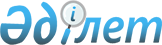 Об утверждении нормативов субсидий, а также критериев и требований по направлениям субсидирования возмещение до 100% затрат по искусственному осеменению маточного поголовья крупного рогатого скота и овец в крестьянских (фермерских), личных подсобных хозяйствах и производственных кооперативах, ведение селекционной и племенной работы с пчелосемьями на 2016 год
					
			С истёкшим сроком
			
			
		
					Постановление акимата Южно-Казахстанской области от 5 апреля 2016 года № 100. Зарегистрировано Департаментом юстиции Южно-Казахстанской области 15 апреля 2016 года № 3713. Срок действия постановления - до 1 января 2017 года      В соответствии с пунктом 2 статьи 27 Закона Республики Казахстан от 23 января 2001 года "О местном государственном управлении и самоуправлении в Республике Казахстан", пунктом 4 Правил субсидирования развития племенного животноводства, повышения продуктивности и качества продукции животноводства, утвержденных приказом Министра сельского хозяйства Республики Казахстан от 19 ноября 2014 года № 3-1/600 зарегистрированного в Реестре государственной регистрации нормативных правовых актов за № 9987, акимат Южно-Казахстанской области ПОСТАНОВЛЯЕТ:

      1. Утвердить нормативы субсидий по направлениям субсидирования:

      1) возмещение до 100% затрат по искусственному осеменению маточного поголовья крупного рогатого скота и овец в крестьянских (фермерских), личных подсобных хозяйствах и производственных кооперативах на 2016 год согласно приложению 1 к настоящему постановлению;

      2) ведение селекционной и племенной работы с пчелосемьями на 2016 год согласно приложению 1 к настоящему постановлению;

      2. Утвердить критерии и требования по направлениям субсидирования:

      1) возмещение до 100% затрат по искусственному осеменению маточного поголовья крупного рогатого скота и овец в крестьянских (фермерских), личных подсобных хозяйствах и производственных кооперативах на 2016 год согласно приложению 2 к настоящему постановлению;

      2) ведение селекционной и племенной работы с пчелосемьями на 2016 год согласно приложению 2 к настоящему постановлению.

      3. Государственному учреждению "Аппарат Акима Южно-Казахстанской области" в порядке, установленном законодательными актами Республики Казахстан, обеспечить:

      1) направление настоящего постановления на официальное опубликование в периодических печатных изданиях, распространяемых на территории Южно-Казахстанской области и информационно-правовой системе "Әділет";

      2) размещение настоящего постановления на интернет-ресурсе акимата Южно-Казахстанской области.

      4. Признать утратившими силу следующие постановления акимата Южно-Казахстанской области:

      1) от 13 февраля 2015 года № 34 "Об утверждении нормативов субсидий, а также критериев и требований по направлением субсидирования возмещение до 100% затрат по искусственному осеменению маточного поголовья крупного рогатого скота и овец в личных подсобных хозяйствах, ведение селекционной и племенной работы с пчелосемьями" (зарегистрировано в Реестре государственной регистрации нормативных правовых актов за № 3031, опубликовано 21 февраля 2015 года в газете "Южный Казахстан");

      2) от 30 октября 2015 года № 346 "О внесении изменений в постановление акимата Южно-Казахстанской области от 13 февраля 2015 года "Об утверждении нормативов субсидий, а также критериев и требований по направлением субсидирования возмещение до 100% затрат по искусственному осеменению маточного поголовья крупного рогатого скота и овец в личных подсобных хозяйствах, ведение селекционной и племенной работы с пчелосемьями" (зарегистрировано в Реестре государственной регистрации нормативных правовых актов за № 3420, опубликовано 12 ноября 2015 года в газете "Южный Казахстан"). 

      5. Настоящее постановление вводится в действие по истечении десяти календарных дней после дня его первого официального опубликования.

      6. Контроль за исполнением настоящего постановления возложить на заместителя акима области Туякбаева С.К.

 Нормативы субсидий
по направлениям субсидирования возмещение до 100% затрат
по искусственному осеменению маточного поголовья
крупного рогатого скота и овец в крестьянских (фермерских), личных подсобных
хозяйствах и производственных кооперативах,
ведение селекционной и племенной работы с пчелосемьями Критерии и требования
по направлениям субсидирования возмещение до 100 % затрат
по искусственному осеменению маточного поголовья крупного рогатого скота и овец
в крестьянских (фермерских), личных подсобных хозяйствах и производственных
кооперативах, ведение селекционной и племенной работы с пчелосемьями
					© 2012. РГП на ПХВ «Институт законодательства и правовой информации Республики Казахстан» Министерства юстиции Республики Казахстан
				
      Аким области

Б.Атамкулов

      Сатыбалды Д.

      Садыр Е.

      Садибеков У.

      Туякбаев С.

      Абдуллаев А.

      Мендебаев К.
Приложение 1
к постановлению акимата
Южно-Казахстанской области
от 5 апреля 2016 года № 100№

Направление субсидирования

Единица измерения

Норматив субсидий за 1 единицу, тенге

Скотоводство

Скотоводство

Скотоводство

Скотоводство

1

Организация искусственного осеменения маточного поголовья крупного рогатого скота в крестьянских (фермерских), личных подсобных хозяйствах и производственных кооперативах

голов

2 672

Овцеводство

Овцеводство

Овцеводство

Овцеводство

2

Организация искусственного осеменения маточного поголовья овец в крестьянских (фермерских), личных подсобных хозяйствах и производственных кооперативах

голов

1034

Пчеловодство

Пчеловодство

Пчеловодство

Пчеловодство

3

Ведение селекционной и племенной работы с пчелосемьями 

пчелосемья

3190

Приложение 2
к постановлению акимата
Южно-Казахстанской области
от 5 апреля 2016 года № 100№

Направление субсидирования

Критерии и требования

1

2

3

1

Организация искусственного осеменения маточного поголовья крупного рогатого скота в крестьянских (фермерских), личных подсобных хозяйствах и производственных кооперативах

1. Наличие статуса дистрибьютерного центра.

2. Наличие лаборатории и сосудов дьюара для хранения семени быков.

3. Наличие специальной машины для перевозки семени быков-производителей.

4. Наличие договора с заводами по производству азота на необходимое количество. 

5. Наличие племенных свидетельств.

 

2

Организация искусственного осеменения маточного поголовья овец в крестьянских (фермерских), личных подсобных хозяйствах и производственных кооперативах

1. Наличие статуса дистрибьютерного центра.

2. Наличие лаборатории.

3. Наличие специальной машины для перевозки племенных баранов-производителей.

4. Наличие племенных свидетельств.

 

3

Ведение селекционной и племенной работы с пчелосемьями

1. Наличие племенного статуса.

2. Выписка из книги похозяйственного учета или отчета из формы 24-сельское хозяйство о наличии пчелосемей.

3. Договор об использовании лаборатории. 

